ประกาศองคการบริหารสวนตําบลเมืองยางเรื่อง  มาตรการตรวจสอบการใชดุลพินิจ*********************************         ดวยองคการบริหารสวนตําบลเมืองยาง มีเจตนารมณในการดําเนินงานขององคการบริหารสวนตําบล มีความ  โปรงใสเปนธรรม ปราศจากการแทรกแทรงใดๆ ที่ทําใหขาดความเปนกลาง สงวนรักษาไวซึ่ง ประโยชนของสวนรวม และมีเหตุผลในการใชดุลพินิจที่เหมาะสมตรวจสอบได จึงเห็นควรกําหนดมาตรการ ตรวจสอบการใชดุลพินิจขึ้น เพื่อเปน แนวทางในการตรวจสอบการปฏิบัติงานของบุคลกรขององคการบริหารสวนตําบลใหเปนไปตามกฏหมาย กฏระเบียบ    ขอบังคับ มาตรฐาน คูมือการปฏิบัติการ และขั้นตอนที่เกี่ยวของ โดยมีนโยบายและกรอบแนวทางปฏิบัติ ดังนี้นโยบาย 1. องคการบริหารสวนตําบลเมืองยาง ยึดมั่นและสนับสนุนในระบบและกลไกในการใชดุลยพินิจ ของบุคลากรผูปฏิบัติงาน เพื่อใหการปฏิบัติงานมีความถูกตองโปรงใส เปนธรรมและมีประสิทธิภาพ 2. องคการบริหารสวนตําบลเมืองยาง ใหความสําคัญกับการปฏิบัติงานของบุคลากรตาม กฏหมาย กฏระเบียบ  ขอบังคับ มาตรการ คูมือการปฏิบัติงาน และขั้นตอนที่เกี่ยวของ 3. องคการบริหารสวนตําบลเมืองยาง เห็นควรใหมีระบบการตรวจสอบการปฏิบัติงานของบุคลากร เพื่อกํากับการปฏิบัติงาน และตรวจสอบการใชดุลพินิจของบุคลากรตามมาตรฐานที่เกี่ยวของกรอบแนวทางปฏิบัติ กรอบแนวทางการตรวจสอบการลดการใชดุลพินิจของบุคลากรในองคการบริหารสวนตําบลเมืองยาง ใหครอบคลุมใน 3 ประเด็นหลัก ไดแก1. การลดการใชดุลพินิจของบุคลากรในการดําเนินงานตามภารกิจหลัก 1.1 ใหผูบังคับบัญชาทุกระดับ กํากับดูแลและติดตามตรวจสอบการปฏิบัติงาน ตลอดจนการใชดุลพินิจของผูใตบังคับบัญชาใหเปนไปตามกฏหมาย กฏ ระเบียบ ขอบังคับ มาตรฐาน คูมือการ ปฏิบัติงาน และขั้นตอนที่เกี่ยว           ของ 1.2 หากพบวาภารกิจใดยังไมมีมาตรฐานหรือคูมือการปฏิบัติงานหรือมาตรฐาน นั้นๆ ไมทันสมัยหรือไมเหมาะสมในทางปฏิบัติหรืออาจกอใหเกิดการใชดุลพินิจที่อาจนํามาซึ่งความไมโปรงใสเปน ธรรมและมีประสิทธิภาพ ใหผูบังคับบัญชาของหนวยงานที่รับผิดชอบหลัก และ/หรือ ผูปฏิบัติตามมาตรฐาน/ คูมือการปฏิบัติงานเสนอเพื่อทบทวนในมาตรฐาน/คูมือการปฏิบัติงาน ดังกลาว2. การลดการใชดุลพินิจในการใชจายงบประมาณและการบริหารจัดการทรัพยากรภาครัฐ 2.1 ใหผูบังคับบัญชาทุกระดับ กํากับดูแล และติดตามตรวจสอบการปฏิบัติงาน ตลอดจนการใชดุลพินิจของผูใตบังคับบัญชา ใหเปนไปตาม กฏหมาย กฏ ระเบียบ ขอบังคับ มาตรฐาน คูมือ การปฏิบัติงาน และขั้นตอนที่เกี่ยว ของกับการจัดซื้อจัดจาง การใชจายงบประมาณ และการบริหารจัดการ ทรัพยากรภาครัฐ-2-2.2 กรณีจัดซื้อจัดจางดวยวงเงินเล็กนอยที่ดําเนินการไดโดยไมตองแตงตั้ง คณะกรรมการใหเจาหนาที่พัสดุพิจารณาโดยสืบราคาจากทองตลาด และเลือกรายที่เสนอราคาต่ําที่สุด 2.3 กรณีการจัดซื้อจัดจางโดยคณะกรรมการ หากทราบวาผูยื่นขอเสนอหรือคูสัญญา เปนผูมีสวนไดเสียกับประธานกรรมการ หรือกรรมการคนใดคนหนึ่ง ใหรายงานหัวหนาสวนราชการหรือ ประธานกรรมการทราบ เพื่อพิจารณาความเหมาะสมหรือจําเปนในการทบทวนองคประกอบของ คณะกรรมการตลอดทั้งหามมิใหเขารวมประชุมหรือมีมติในเรื่องที่เกี่ยวของกับผูยื่นขอเสนอหรือคูสัญญานั้น หรือกรณีจําเปนที่ตองมีการชี้แจงในบางเรื่อง เมื่อไดชี้แจงและตอบขอซักถามแลวจะตองออกจากที่ประชุม 2.4 กรณีการตรวจรับงาน ใหตรวจรับภายในรอบระยะเวลาของกฏ ระเบียบ ขอบังคับตลอดจนแนวทางที่องคการบริหารสวนตําบลเมืองยาง กําหนด หากไมสามารถดําเนินการใดใหแจง เหตุผลใหผูมีอํานาจหนาที่ทราบเพื่อดําเนินการตอไป 2.5 กรณีการยืมใชทรัพยสินของทางราชการ ใหหนวยงานที่กํากับทรัพยสินนั้น ทํา ทะเบียนการยืม-การคืน และมีการตรวจสอบรายงานผลตอผูบังคับบัญชาเปนประจํา 2.6 มอบหมายใหคณะกรรมการตรวจสอบครุภัณฑคงเหลือประจําป ทําหนาที่ ตรวจสอบควบคุมพัสดุหรือครุภัณฑ ของสํานักงานใหเกิดความถูกตองและโปรงใส 2.7 มอบหมายกลุมตรวจสอบภายในเปนหนวยงานกลาง มีหนาที่ตรวจสอบการใชจาย และบริหารจัดการทรัพยากรภาครัฐของสํานักงาน เพื่อประมวลใหเห็นถึงปญหา อุปสรรค และแนวทางการ ปรับปรุงอยางนอยปละ 1 ครั้ง3. การลดการใชดุลพินิจในการบริหารงานบุคคล 3.1 ใหผูบังคับบัญชาทุกระดับ กํากับดูแล และติดตามตรวจสอบการปฏิบัติงาน ตลอดจนการใชดุลพินิจของผูใตบังคับบัญชาในการบริหารงานบุคคลใหเปนไปตาม กฏหมาย กฏ ระเบียบ ขอบังคับ มาตรฐาน คูมือการปฏิบัติงาน และขั้นตอนที่เกี่ยวของ โดยคํานึงถึงระบบคุณธรรม ความรู ความสามารถของบุคลากร ความเสมอภาคเปน ธรรม และประโยชนทางราชการ 3.2 กําหนดใหกลุมบริหารทรัพยากรบุคคล องคการบริหารสวนตําบลเมืองยาง จัดทํา ระบบและเอกสารตางๆ ที่เกี่ยวของในการบริหารงานบุคคลใหเกิดความโปรงใส เปนธรรม ทั้งเรื่องการสรรหา และคัดเลือกบุคลากร การบรรจุและแตงตั้งบุคลากร และการพัฒนาบุคลากรอาทิ การกําหนดหลักเกณฑในการ พิจารณาแตงตั้งใหดํารง               ตําแหนง การพิจารณาความดีความชอบของบุคลากร รายชื่อผูสมัครเพื่อเลื่อนตําแหนง ระบบฐานขอมูลบุคลากรที่มีคุณภาพที่สามรถใชเปนหลักฐานประกอบในการพิจารณาความดีความชอบ หรือ เลื่อนตําแหนงบุคลากร มีการประกาศเผยแพรหลักเกณฑ แนวทางการสรรหาและคัดเลือก บุคลากร ตลอดจน ผลการพิจารณาที่เกี่ยวของ แผนความกาว            หนาในอาชีพ และแผนการพัฒนาบุคลากร-3-ชองทางการแจงเบาะแสหรือขอรองเรียน กรณีพบวามีบุคลากรคนใดในองคการบริหารสวนตําบล มีการใชดุลพินิจอันกอใหเกิดความไมเปนธรรม และขัดตอประมวลจริยธรรมของขาราชการและเจาหนาที่ขององคการบริหารสวนตําบลเมืองยาง พ.ศ. 256๐ สามารถแจงเบาะแสหรือขอรองเรียนไดตามชองทางดังตอไปนี้ 1. รายงานตอผูบังคับบัญชาตามลําดับ 2. แจงทางไปรษณียหรือรองเรียนดวยตนเองที่  ที่ทำการองคการบริหารสวนตําบลเมืองยาง              159 หมูที่ 1 ตําบลเมืองยาง อําเภอชำนิ จังหวัดบุรีรัมย์   311103. แจงทางเว็บไซตสํานักงาน ไดที่  WWW.MY.GO.THทั้งนี้ขอรองเรียนตางๆ จะนําเสนอหัวหนาสวนราชการเพื่อมอบหนวยงานที่เกี่ยวของสืบสวน ขอเท็จจริง หากมีมูลและเปนความผิดทางวินัยจะดําเนินการตามระเบียบ ขอบังคับ และขอกําหนดของ กฏหมายตอไป จึงประกาศใหทราบโดยทั่วกัน ประกาศ ณ วันที่ 1 เดือน ตุลาคม  พ.ศ.2563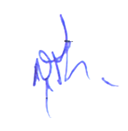                 ( นายสุริยา  ศรีสัตยานุกูล )                       ปลัดองค์การบริหารส่วนตำบลเมืองยาง			             ปฏิบัติหน้าที่นายกองค์การบริหารส่วนตำบลเมืองยาง